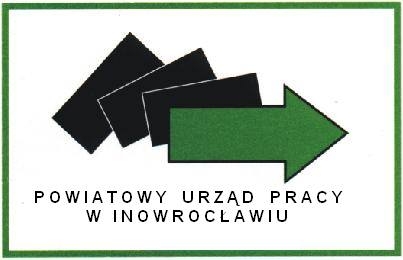 Uwaga ! Wypełnienie zgłoszenia nie oznacza zakwalifikowania na szkolenieInowrocław, dnia ………………………ZGŁOSZENIE NA SZKOLENIENazwisko ……………………………………….  Imię …………………………………………..……..Data urodzenia …………………………………………………………………………….…….Adres zamieszkania ………………………………………………………………………..……Nr telefonu ………………………………………………………………………..…….………Wykształcenie ……………………………………. zawód …………………………………..Nazwa kierunku szkolenia, którym zainteresowana jest osoba uprawniona:Operator maszyn do obróbki krawędziowej szkła płaskiego z elementami programowania.							………………………………………………							                  (podpis osoby bezrobotnej )